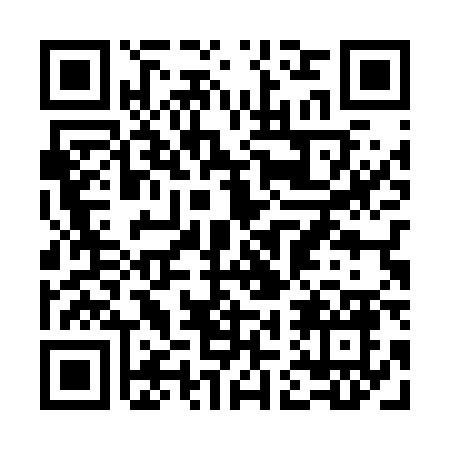 Prayer times for Wolfs Crossroads, Pennsylvania, USAMon 1 Jul 2024 - Wed 31 Jul 2024High Latitude Method: Angle Based RulePrayer Calculation Method: Islamic Society of North AmericaAsar Calculation Method: ShafiPrayer times provided by https://www.salahtimes.comDateDayFajrSunriseDhuhrAsrMaghribIsha1Mon4:005:391:115:118:4210:222Tue4:015:401:115:118:4210:213Wed4:025:411:115:118:4210:214Thu4:025:411:125:118:4210:205Fri4:035:421:125:128:4110:206Sat4:045:421:125:128:4110:197Sun4:055:431:125:128:4110:198Mon4:065:441:125:128:4010:189Tue4:075:441:125:128:4010:1710Wed4:085:451:125:128:4010:1711Thu4:095:461:135:128:3910:1612Fri4:105:461:135:128:3910:1513Sat4:115:471:135:128:3810:1414Sun4:125:481:135:128:3810:1315Mon4:135:491:135:128:3710:1216Tue4:145:501:135:128:3610:1117Wed4:165:501:135:118:3610:1018Thu4:175:511:135:118:3510:0919Fri4:185:521:135:118:3410:0820Sat4:195:531:135:118:3310:0721Sun4:215:541:135:118:3310:0622Mon4:225:551:135:118:3210:0423Tue4:235:561:135:118:3110:0324Wed4:245:561:145:108:3010:0225Thu4:265:571:145:108:2910:0126Fri4:275:581:145:108:289:5927Sat4:285:591:135:108:279:5828Sun4:306:001:135:098:269:5729Mon4:316:011:135:098:259:5530Tue4:326:021:135:098:249:5431Wed4:346:031:135:088:239:52